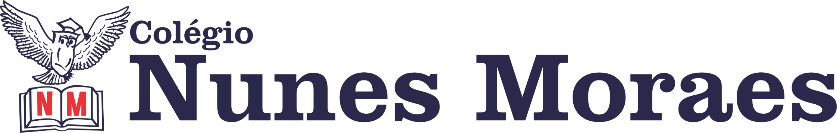  Vamos aproveitar mais uma tarde de estudo remoto juntos. 	IMPORTANTE: Nesta semana estamos indicando   tarefas online. Você deve fazê-las sem pesquisar, pois seu professor quer saber o que você aprendeu,  para reforçar o que não ficou bem assimilado. O prazo para conclusão é de um dia.  Fique atento(a).   Dúvidas? Fale com a coordenação.►1ª AULA: 13h -13:55’    -   GRAMÁTICA     –   PROFESSOR  FLADIMIR CASTRO   CAPÍTULO 8 – CONCORDÂNCIA VERBAL (Correção de atividades)Passo 01 – Veja a introdução ao conteúdo feita pelo professor vídeo via WhatsApp. (2 minutos)Passo 02 - Assistir ao vídeo da aula do Portal SAS, disponibilizado pelo link:ASSISTIR A PARTIR DOS 23 MINUTOS.https://www.youtube.com/watch?v=e7Phq0aAG-8&list=PL0MlWarTr_1a7Iui-CvFY-hhNmuXsgRB8&index=75Passo 03 – Momento de correção de atividades realizado via meet nos links:2º ano a: https://meet.google.com/orw-gjaz-ufy (link de quarta-feira)2º ano B: https://meet.google.com/zcn-ftdg-yph. (link de quarta-feira)Gabarito disponibilizado no WhatsApp junto de um slide de correção.Atividade  de Casa: TAREFA ONLINE – Capítulo 7( Antes de começar, faça uma breve revisão da teoria. Depois realize a tarefa  sem pesquisar, mas resolva as questões antes de marcar. Aja como se estivesse fazendo uma prova.)  Concluir até 28/05/2020.►2ª AULA: 13:55’-14:50’   -   BIOLOGIA 2     –   PROFESSOR  DONISETHI LÉLIS   CAPÍTULO 8  -  ANATOMIA E MORFOLOGIA DO CAULEPasso 1 - Acesse o link do meet a ser enviado pelo professor Donisethi no início de sua  aula pelo zap. Acompanhar pelo meet a aula do Prof. Donisethi.Caso não consiga acessar, comunique-se com a coordenação, assista à videoaula  e realize os passos seguintes. Assista à videoaula da Univesp - Universidade Virtual do Estado de São Paulo  neste link :  https://youtu.be/u3t9SWBW6JI - 20 minutosPasso 2-  Faça as questões Atividades para sala  - 1,2,3,4 e 5 da página 10 e 11. Anote suas dúvidas para serem solucionadas no 3º momento(10 minutos finais da aula) pelo zap.Envie foto da atividade realizada para LUIS COORDENADOR. Escreva a matéria, seu nome e seu número em cada página. Passo 3 -  Ouça os comentários das questões que  serão enviados pelo professor Donisethi no final da aula para dar um suporte maior. Passo 4 – Tire  dúvidas da aula pelo zap - 10 minutos.►3ª AULA: 14:50’-15:45’   -   REDAÇÃO   –   PROFESSOR  FLADIMIR CASTRO      CAPÍTULO 8 -  OBJETIVIDADE E SUBJETIVIDADE NA ARGUMENTAÇÃO Passo 01 – Veja a introdução ao conteúdo feita pelo professor vídeo via WhatsApp. (2 minutos)Passo 02 – Assista ao vídeo do Portal SAS, dia 27/04, pelo link: https://www.youtube.com/watch?v=6ZH6qbPtJJU&list=PL0MlWarTr_1a7Iui-CvFY-hhNmuXsgRB8&index=83 . (26 minutos)Passo 03 – Atividade de sala enviada via WhatsApp. (10 minutos)Correção enviada via WhatsApp.Passo 04 – Assistir ao debate no link: https://www.youtube.com/watch?v=CGHIq2uC2IY  Desenvolva uma tese sobre o tema retratado e apresente ao menos um argumento corroborando com um dos lados representados neste gênero oral.►INTERVALO: 15:45’-16:10’   ►4ª AULA:   16:10’-17:05’ -    FÍSICA 1    –   PROFESSOR  WALTER BARROS  CAPÍTULO 8 - DISPERSÃO DA LUZ E REFLEXÃO TOTAL- Resolução de exercíciosORIENTAÇÕES1 – Assista à videoaula pelo link: https://youtu.be/vwxWLEEED1sObserve que na videoaula foram resolvidas as questões 02 e 03 das atividades de sala , a questão 01 das atividades propostas da página 5 e as questões 05 e 06 das atividades propostas da página 62 – Resolva, como atividade de sala, as questões 04 e 05 das atividades de sala, de sua apostila na página 5. *Envie foto das atividades resolvidas para LUIS COORDENADOR. Escreva a matéria, seu nome e seu número em cada página.►5ª AULA:   17:05’ – 18:00’   - BIOLOGIA 1 - PROFESSOR  GONZAGA MARTINS   CAPÍTULO 7  - LEI DA SEGREGAÇÃO INDEPENDENTE E INTERAÇÃO GÊNICA Passo 1 - Assista a videoaula neste link: https://youtu.be/UyhqtUGJs1cDo tempo 22:00 até o final (continuação)Passo 2 - Realize a leitura da teoria proposta ao longo do capítulo (páginas 46 a 50).Passo 3 – Tarefa de classe: Resolva os exercícios 1 a 5 da seção Atividades Propostas (páginas 52 e 53)*Envie foto da atividade realizada para NUNES MORAES Sede 1. Escreva a matéria, seu nome e seu número em cada página.IMPORTANTE: REALIZE TAMBÉM A TAREFA OLINE DE QUÍMICA 1  - CAPÍTULO 5 ( Antes de começar, faça uma breve revisão da teoria. Depois realize a tarefa  sem pesquisar, mas resolva as questões antes de marcar. Aja como se estivesse fazendo uma prova.)  Concluir até 28/05/2020.